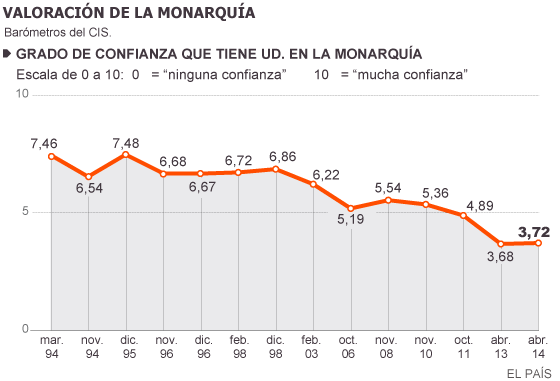 2 JUN 2014 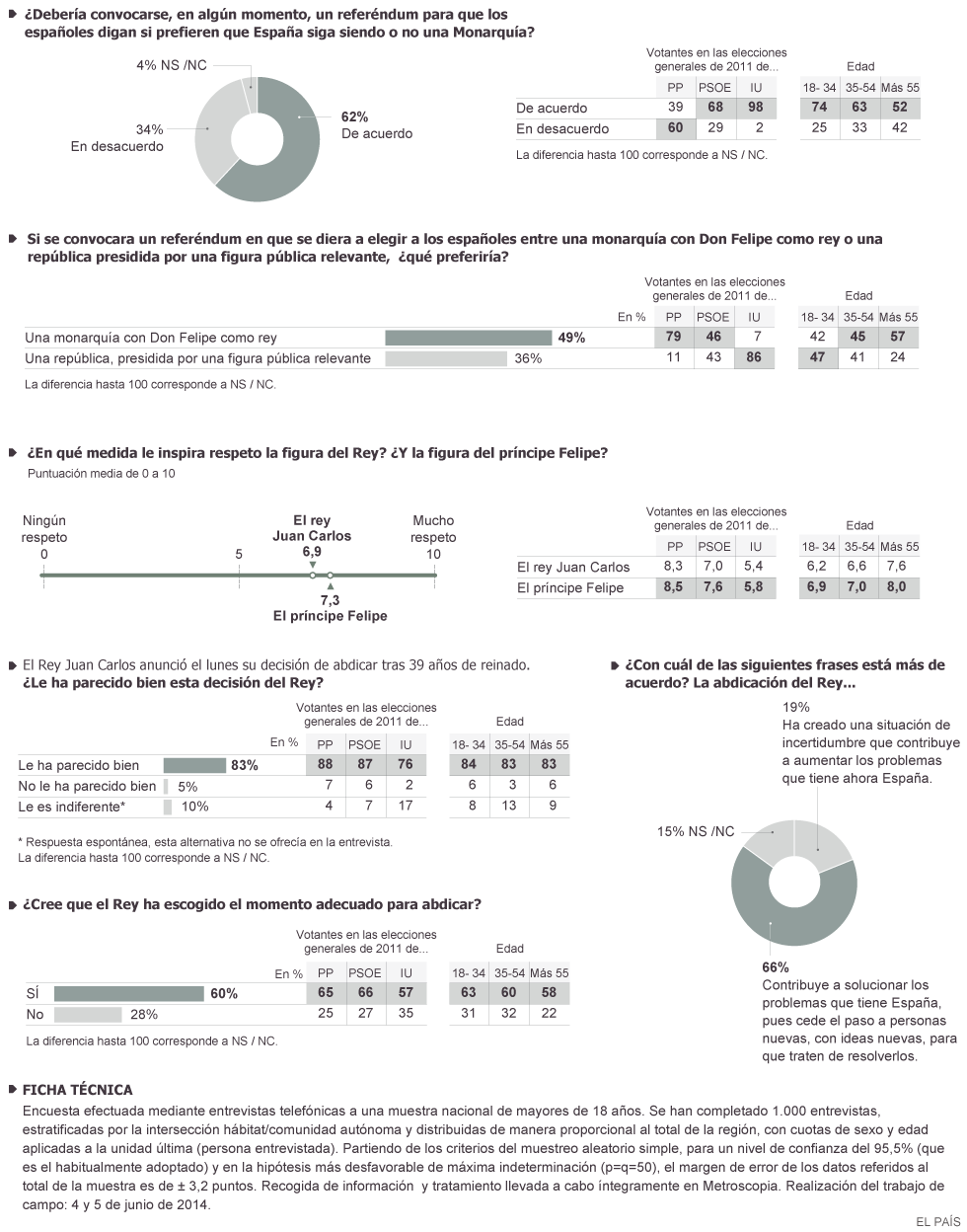 4 y 5 JUN 2014 